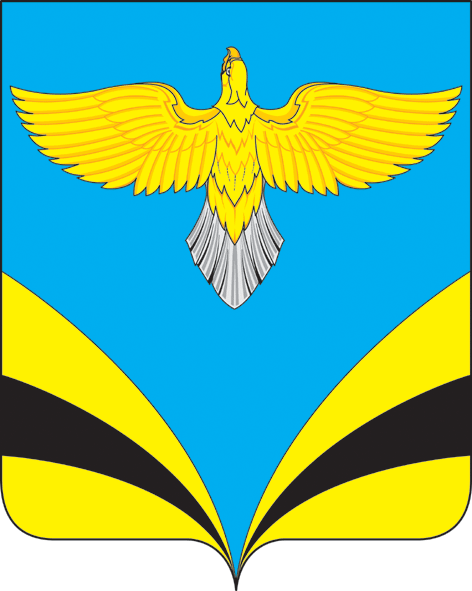       АДМИНИСТРАЦИЯсельского поселения Переволокимуниципального района Безенчукский           Самарской области        ПОСТАНОВЛЕНИЕот « 24 » марта 2022 года  № 7              с. Переволоки  Об организации мероприятий по обеспечению   мер пожарной безопасности в весенне-летний  период 2022 года В соответствии с Федеральным законом от 21.12.1994 г. № 69-ФЗ «О пожарной безопасности»,  Федеральным законом от 22.07.2008 г. № 123-ФЗ «Технический регламент о требованиях пожарной безопасности», Постановлением Правительства Российской Федерации от 25 апреля 2012 г. № 390 «О  противопожарном режиме»,  в целях предотвращения  возможных чрезвычайных ситуаций, связанных с возникновением пожаров на территории сельского поселения Переволоки в течении весенне-летнего периода 2022 года и предупреждения угрозы жизни и здоровью людей, а также материальным ценностямПОСТАНОВЛЯЮУтвердить План мероприятий по обеспечению мер пожарной безопасности в весенне - летний период 2022 года.Рекомендовать руководителям предприятий и организаций, расположенных в границах сельского поселения Переволоки, независимо от их организационно-правовой формы собственности:2.1. усилить меры пожарной безопасности в весенне-летний период 2022 года;2.2. рассмотреть вопросы по обеспечению пожарной безопасности в подведомственных организациях в весенне-летний период 2022 года, разработать мероприятия, направленные на повышение уровня противопожарной защиты;2.3. усилить контроль за состоянием и эксплуатацией электрохозяйства.Рекомендовать руководителям предприятий и организаций, расположенных в границах сельского поселения Переволоки, независимо от их организационно-правовой формы собственности:3.1. провести с работниками инструктажи по пожарной безопасности в весенне-летний период на работе и в быту;3.2. обеспечить помещения, здания, сооружения первичными средствами пожаротушения;3.3. ограничить доступ в технические помещения (подвалы, чердаки) в многоквартирных домах;3.4. обеспечить возможность использования эвакуационных выходов в помещениях с массовым пребыванием людей;3.5. организовать размещение наглядной агитации по вопросам соблюдения мер пожарной безопасности и необходимых действий при обнаружении пожара в местах общего пользования.4. Опубликовать настоящее Постановление в газете «Вестник сельского поселения Переволоки», разместить на официальном сайте Администрации сельского поселения Переволоки в сети Интернет.5. Настоящее постановление вступает в силу на следующий день после его официального опубликования.6.  Контроль за исполнением настоящего постановления оставляю за собой.Глава сельского поселения Переволоки 				С.А.ЕлуферьевПриложение  к Постановлению от  24.03.2022 г. № 7План мероприятийпо обеспечению мер пожарной безопасности в весенне-летний период 2022 года №п/п           МероприятияОтветственныеСроки 1.Активизировать работу внештатных инструкторов, старост поселений, депутатов сельского поселения: (проведение разъяснительной работы с населением по вопросам соблюдения требований пожарной безопасности в  подворьях, при складировании сена, соломы, горючих материалов, эксплуатации печей в жилых домах).Глава сельского поселенияПостоянно2.Довести через объявления, раздачу памяток жителям населенных пунктов «о запрете сжигания мусора и сухой травы» Внештатные инструкторыапрель – май3.Рекомендовать руководителям образовательного учреждения (школа, детский сад) провести занятия и обучающие игры  по правилам  пожарной безопасности  Администрация   ГБОУ ООШ  с.Переволоки,(по согласованию)апрель-июнь4.Провести обследование пожарных гидрантов на работоспособность. Своевременно проводить очистку крышек пожарных гидрантов от мусора и посторонних предметов.Администрация сельского поселенияапрель-май ив течение весенне-летнего периода5.В целях предотвращению распространения пожаров на населенные пункты и отдельно взятые объекты, проводить мероприятия по скашиванию сухой травы и созданию минерализованных полосАдминистрация сельского поселения в течение весенне-летнего периода6.Собственникам жилых помещений рекомендовать своевременно производить уборку своей территории от сухой травы Собственники  жилых помещений (по согласованию)в течение весенне-летнего периода7.Установка стендов по пожарной безопасности и их обновлениеАдминистрация сельского поселения      постоянно8.Проведение рейдов по предупреждению пожаров в населенных пунктах Администрация сельского поселенияв течении весенне- летнегопериода9.Публикация материалов по вопросам пожарной безопасности в газете «Вестник сельского поселения Переволоки» и на сайте Администрации сельского поселения Переволоки.Администрация сельского поселенияпостоянно10.С целью профилактической беседы по противопожарной безопасности Администрации сельского поселения Переволоки совместно с участковым уполномоченным  полиции провести рейды  в неблагополучные семьи, ветеранов ВОВ, семьи малоимущих  и неблагополучных граждан.Администрация поселения, участковый уполномоченный полиции (по согласованию)апрель-май11.Организовать работы по сбору и вывозу  мусора и ликвидации несанкционированных свалок с территории общего пользования сельского поселения.Администрация сельского поселениядо 01.05.2022 г.12.Организовать проведение работ по приведению в соответствие с требованиями пожарной безопасности подведомственных территорий и объектов, территорий многоквартирных домов и территорий, прилегающих к организациям и учреждениям всех форм собственности.Руководители предприятий и организаций(по согласованию)до 01.05.2022 г.13.Продолжить индивидуальный инструктаж с населением по соблюдению мер пожарной безопасности в весенне-летний период.Внештатные инструкторав течение весенне-летнего периода